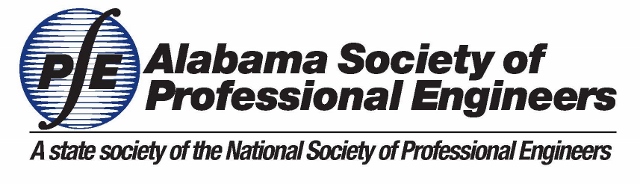 16th Annual Alabama Engineering Ethics DayFriday, NOVEMBER 6, 2020 8:00am to 12:00pmSAVE THE DATE!Due to COVID-19, Ethics Day will be held in a virtual formatASPE Members - FREE registrationNon-Members - $35 registrationREGISTRATION INFORMATION COMING SOON